Table of ContentsIntroductionThe 2020 AUMA Board elections will be held during the AUMA Annual Convention on Thursday, September 24, 2020.   This package provides information to individuals interested in participating in the nomination and election process for AUMA Board positions.  Prospective AUMA Board candidates are encouraged to contact AUMA’s Returning Officer for further information on the role and responsibilities of an AUMA Board Member. Positions AvailableThe following AUMA Board positions are up for election this year:Director, Cities up to 500,000 – two-year term Director, Towns West – two-year termDirector, Towns South – two-year termDirector, Villages West – two-year termDirector, Villages East – two-year termVice-President, Cities up to 500,000 – one-year termVice-President, Towns – one-year termVice-President, Villages and Summer Villages – one-year term Board Role and Responsibilities The role of the Board is to provide informed leadership for Alberta municipalities on behalf of AUMA programs, policies and initiatives.  Each Board member is responsible for advancing the interests of AUMA, its goals, programs, issues and policies.  Key Board responsibilities include:Developing and evaluating the specific advocacy programs and services of the Association.Ensuring that the powers, duties and functions of the Association are appropriately carried out.Carrying out the powers, duties and functions expressly given to it under legislation and the Bylaws or policies of the Association.Monitoring and influencing government legislation, programs and policies which impact the membership.Ensuring effective, credible relations in respect of advocacy are maintained with member municipalities, the provincial government and other organizations.Apprising the membership of significant national and provincial trends and/or issues that affect local governments and taking action to ensure their interests are known to decision makers. Monitoring, as the sole shareholder, the Association interest in the Alberta Municipal Services Corporation (AMSC).Establishing a mandate for itself and for the Administration on an annual basis and approving an operational plan to achieve its mandate. Approving an operational plan to achieve its mandate.Eligibility Complete details on standing for election are outlined in the AUMA Election Procedures Handbook (to be posted at a later date); however, generally those eligible to stand in an election must:be an elected official of a Regular Member in good standing,submit a completed nomination in the form prescribed by the Returning Officer,be nominated by at least two other elected representatives of Regular Members in good standing, andfor President or Vice-President positions, have the nomination approved by a motion of the council of the nominee’s municipality. Ideal Board Member Profile AUMA seeks committed Board members with high ethical standards and an interest in the long-term best interests of AUMA and its members.  Experience serving on public/private sector or not-for-profit boards is desirable.  While not required, other desirable competencies include:Board GovernanceMunicipal Governance/Operations Business Administration/ManagementLegal/RegulatoryHuman ResourcesAccounting/FinancialRisk Management Public Relations/MediaInformation TechnologyStrategic PlanningTime Commitment Below is the estimated amount of time necessary for an individual to fulfill their role as an AUMA Board member. Board members are also expected to attend additional retreats, meetings, or education sessions as required from time to time. In addition, each Board member is expected to serve on at least one Board committee.  The current Board standing committees are:Honoraria and Expenses Board members are entitled to receive honoraria for their service on the Board, a committee, or task force and are reimbursed for expenses incurred on AUMA business in accordance with AUMA policy.  Board members also receive an allowance for professional development. Nomination PapersNomination Papers for each Board position are provided in Appendix B and C.Nomination DeadlineThe deadline for receipt of nomination documents is Thursday, September 17, 2020 at 11:59 p.m. Your nomination documents must be submitted by email to ReturningOfficer@auma.ca. Regular Scheduled Board MeetingsBoard meetings are held monthly, except for March and July. Meetings begin at 9:00 am (allow 5-6 hours per meeting).Board Member Orientation SessionNew Board Members are required to attend an orientation session prior to their first Board meeting (allow 3 hours).   Executive Committee Committee meetings are held monthly and begin at 9:00 am (allow 4-6 hours per meeting).Municipal Governance CommitteeCommittee meetings are held quarterly and begin at 9:00 am (allow 4-6 hours per meeting).Sustainability and Environment CommitteeCommittee meetings are held quarterly and begin at 9:00 am (allow 4-6 hours per meeting). Safe and Healthy Communities CommitteeCommittee meetings are held quarterly and begin at 9:00 am (allow 4-6 hours per meeting).Infrastructure and Energy Committee Committee meetings are held quarterly and begin at 9:00 am (allow 4-6 hours per meeting).Small Communities Committee Committee meetings are held three times per year and begin at 9:00 am (allow 4-6 hours per meeting).Human Resources CommitteeCommittee will meet a minimum of twice per year.  Meetings begin at 9:00 am (allow 4-6 hours per meeting).Audit and Finance CommitteeCommittee meetings are held quarterly and begin at 9:00 am (allow 4-6 hours per meeting).Investment Advisory Committee Committee will meet a minimum of twice per year.  Meetings begin at 9:00 am (allow 4-6 hours per meeting). 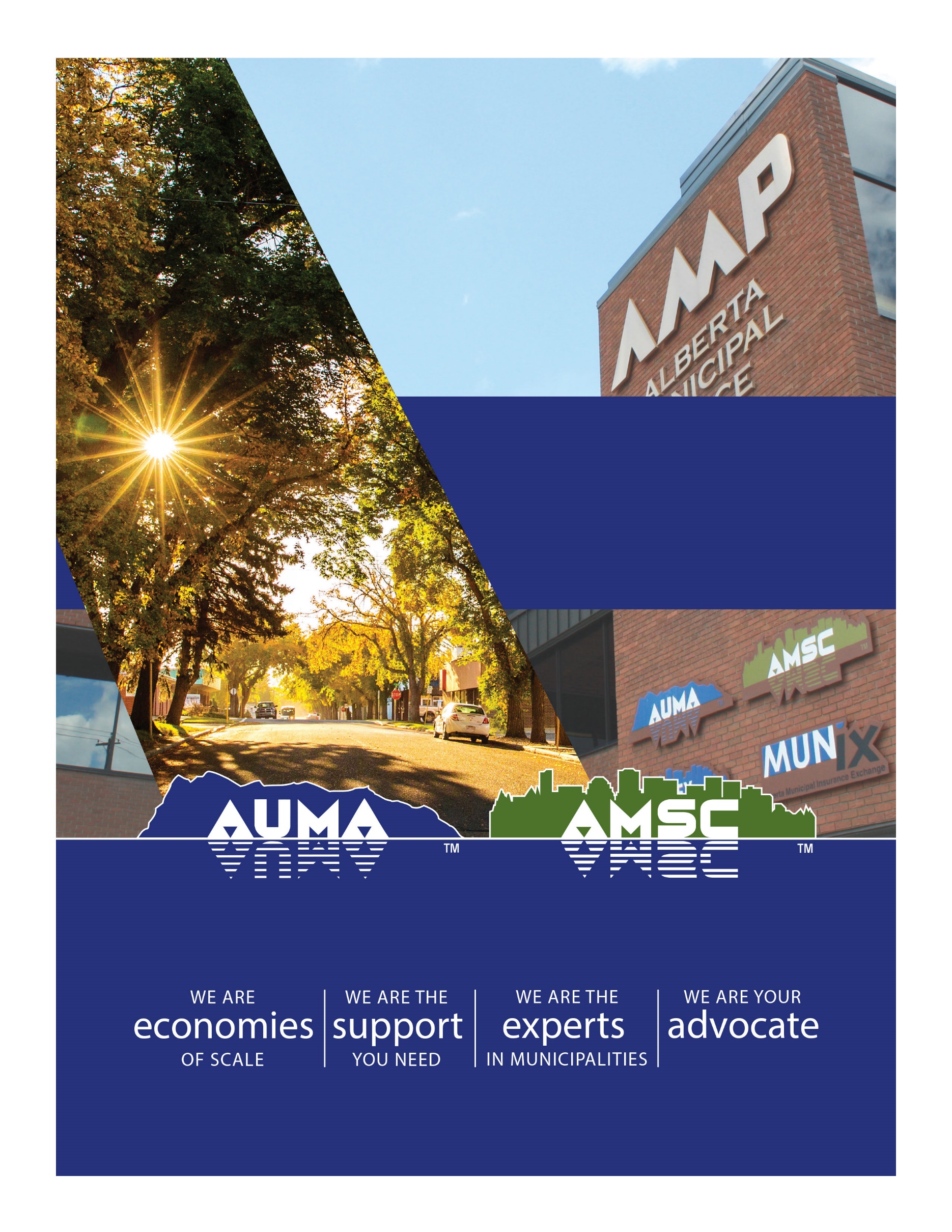 